Фототаблица осмотра конструкций расположенныхпо адресу: ул. Василия Голикова от 31.01.2023.Съёмка проводилась в 12 часов 00 минут телефоном Xiaomi 11TФото 14 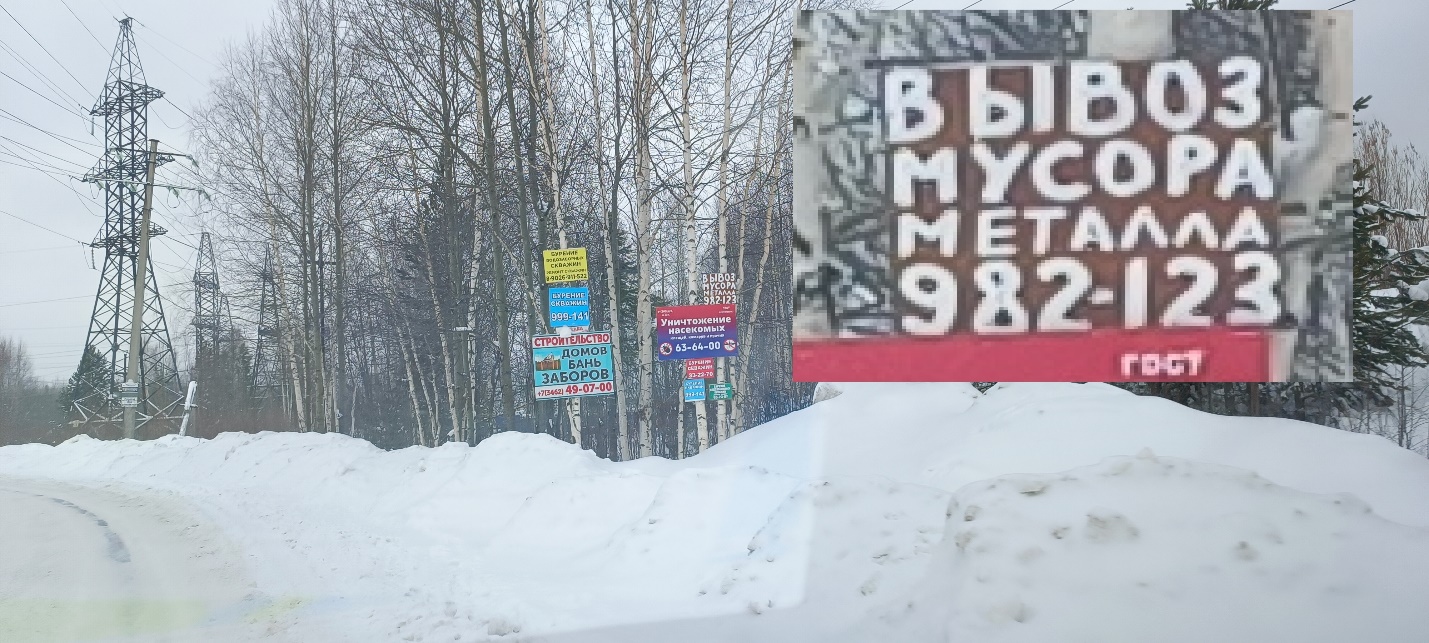 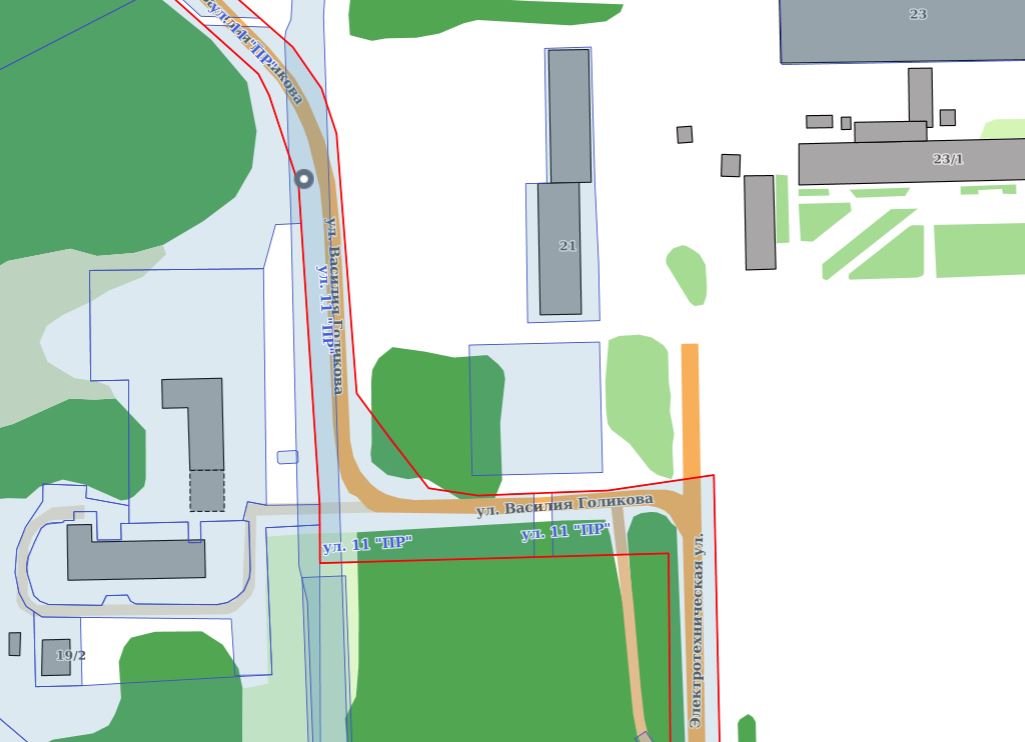 